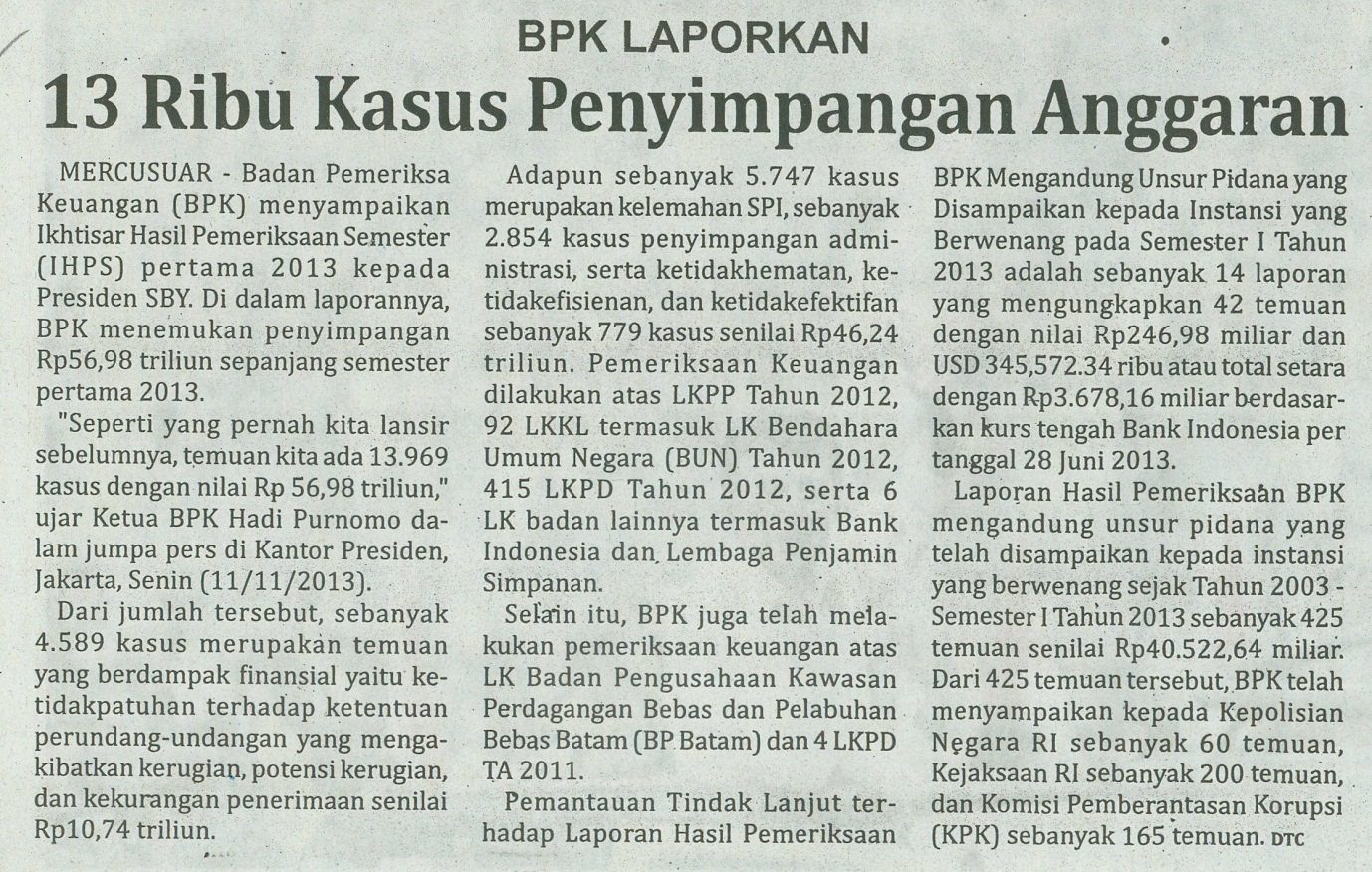 Harian	:MercusuarHari, tanggal:Selasa, 12 November 2013Keterangan:Hal. 11 Kolom 5-7Entitas:BPK